/08 RM04195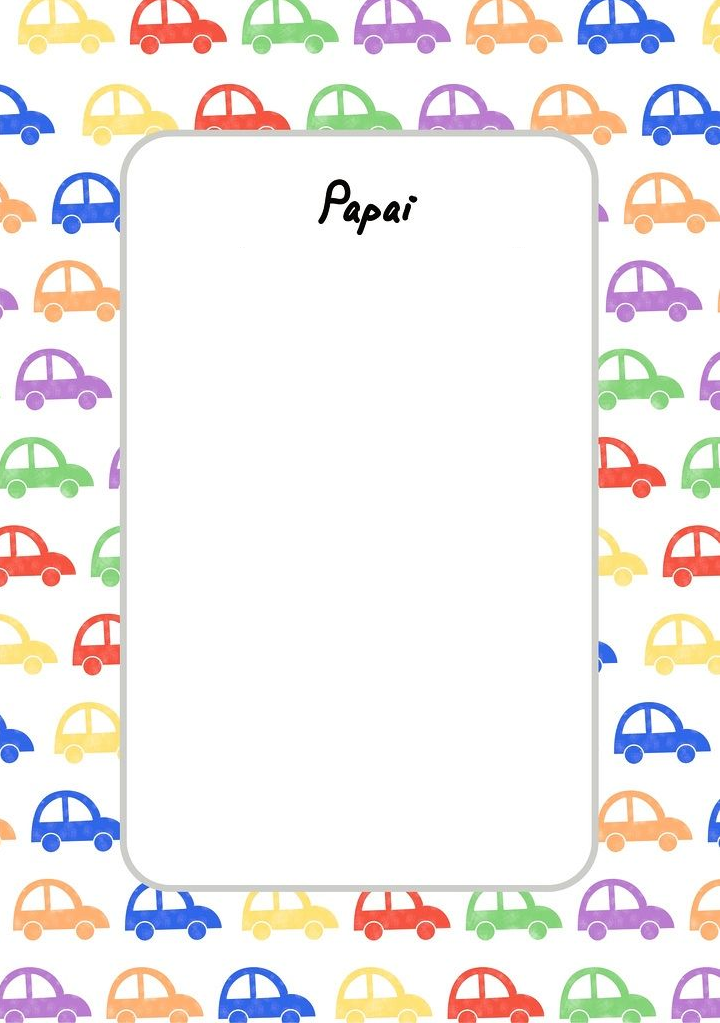 